Curriculum vitae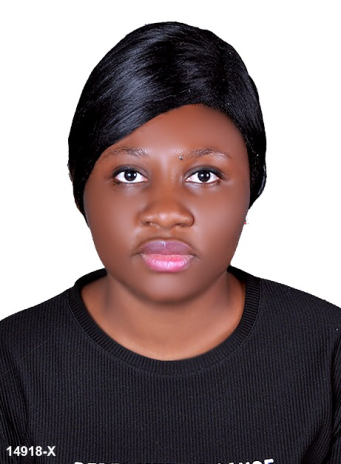 Abigail Contact:0504753686Email:  Abigail-399484@2freemail.com  CAREER OBJECTIVE A Responsible, Challenging and rewarding position allow me explore my, ability, skill and sense of             devotion towards my duties with a sole aim of seeing the progress of the company. Personal InformationName					-		Abigail AcheampongD.O.B.					-		15thMay, 1993Gender					-		FemaleNationality				-		Ghanaian Marital Status				-		SingleHeight					-		5 Ft. QualificationHigher Secondary Arts from Pentecost School of Education BoardSecondary School from Pentecost School of Education Board Skilled EducationCertified Security Officer from Department of Security Industry (GhanaCustomer Relations and Customer Services (Kuwait)Experiences •Working as a Security Officer at Golden Gate Hotel,  Ghana(2016)•   Working as a Customer Relation and Services  Kuwait/2017-2019Responsibilties: Responsible for the safety and security of Guests, Employees and establishment needsReport all hotel property deficiencies and safety or security hazards to Security Manager.Access control points inspection on daily basis.Maintain security log book and complete daily feedback report.•Communicating with clients and customers about their experiences with a product or service• Providing advice on purchasing products or services•Listening to customer or client complaints or concerns and working to resolve their issuesKEY SKILLLS AND COMPETENCIESEffective people management skills and good team building skills.Being through accurate in all record keeping and documentation.Dealing Professionally with any incidents of verbal abusive and threatening behavior• Effective communications and conflict management Able to distinguish when to act on own initiative and when to seek appropriate advice and guidance.Languagestic Skills:Fluent in English- Speaking, Writing, Reading and ListeningReference:Reference will be furnished upon request.declarationI hereby declare that all information furnished above is true to the best of my knowledge.Abigail 	